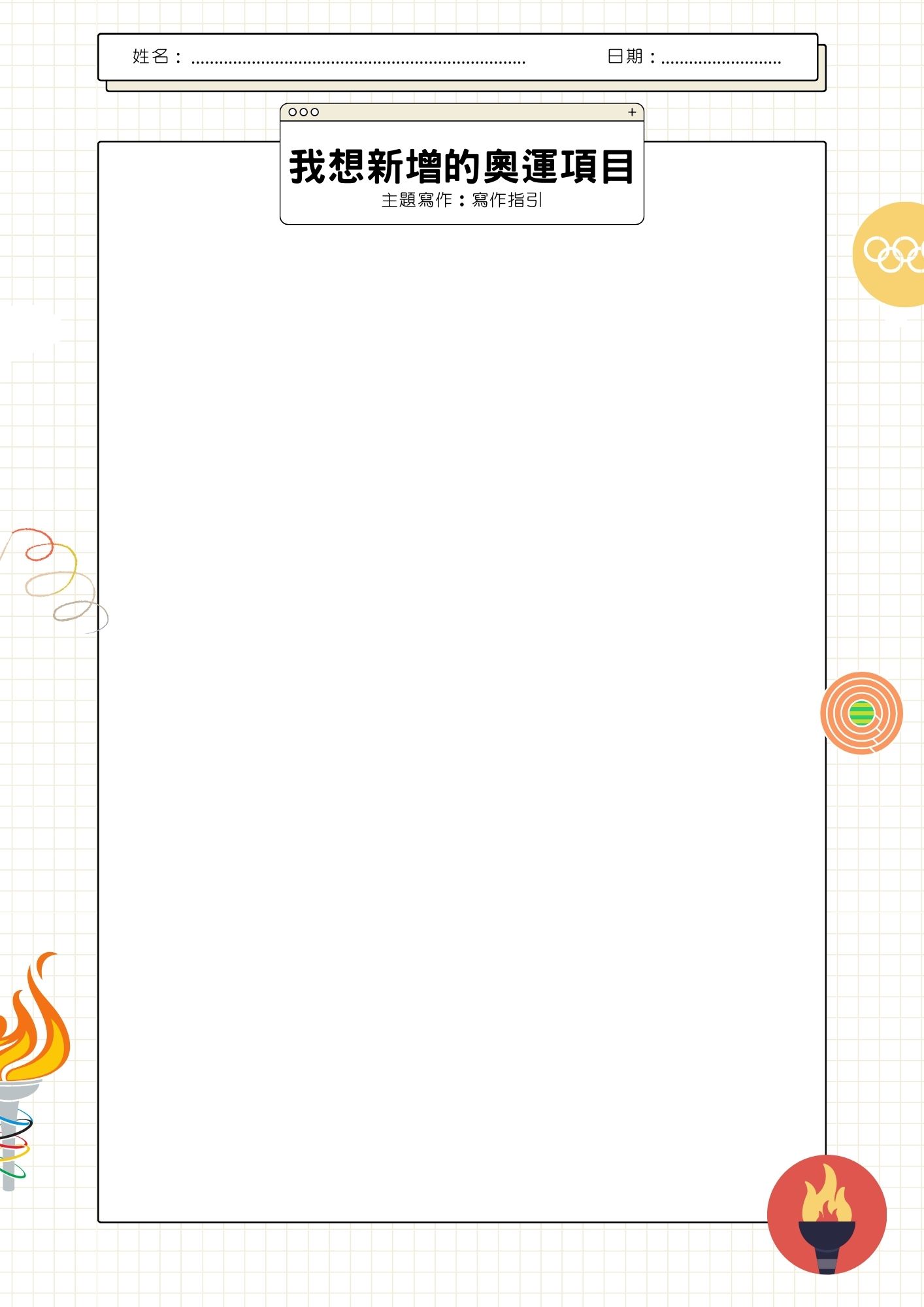 立意：在奧運來臨前，認識奧運的歷史和文化。鼓勵發揮創意，把想像化作可能。寫作時思考比賽、競技背後的意義。思考方向你的答案：思考問題故事背景你看過甚麼特別的競技項目？你有參加過哪些有趣的比賽嗎？奧運會新增項目有哪些要求？ 故事情節選擇一個項目作詳細描述。解釋背後的原因，例如是自己十分擅長？思考比賽的詳情，例如是比賽的場地和規則。結局與主題新增的項目還有哪些社會價值？會否有助促進平等、推廣運動？思考比賽和競技背後的意義。問題故事背景故事情節結果與主題